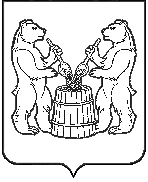 АДМИНИСТРАЦИЯ МУНИЦИПАЛЬНОГО ОБРАЗОВАНИЯ«УСТЬЯНСКИЙ МУНИЦИПАЛЬНЫЙ РАЙОН»АРХАНГЕЛЬСКОЙ  ОБЛАСТИПОСТАНОВЛЕНИЕот  06 февраля 2020 года № 169р.п. ОктябрьскийОб отмене постановления  администрации Устьянского муниципального района от 09 октября 2018 года № 1184В связи с изданием постановления администрации муниципального образования «Устьянский муниципальный район» от 06 декабря 2019 года № 1620 «Об установлении размера платы за содержание и текущий ремонт жилых помещений для нанимателей жилых помещений по договорам социального найма и договорам найма муниципального жилищного фонда», и перерасчетом размера платы за содержание и текущий ремонт  жилых помещений в целях проведения конкурсных процедур по отбору управляющей организации, администрация муниципального образования «Устьянский муниципальный район» ПОСТАНОВЛЯЕТ:1. Постановление администрации муниципального образования «Устьянский муниципальный район» от 09 октября 2018 года № 1184 «Об установлении размера платы за содержание и текущий ремонт жилых помещений в целях проведения конкурсных процедур по отбору управляющей организации» считать утратившим силу.2. Настоящее постановление вступает в законную силу со дня его официального опубликования и распространяется на правоотношения, возникшие с 01 января 2020 года. Глава муниципального образования     		              А.А. Хоробров